(LU 1)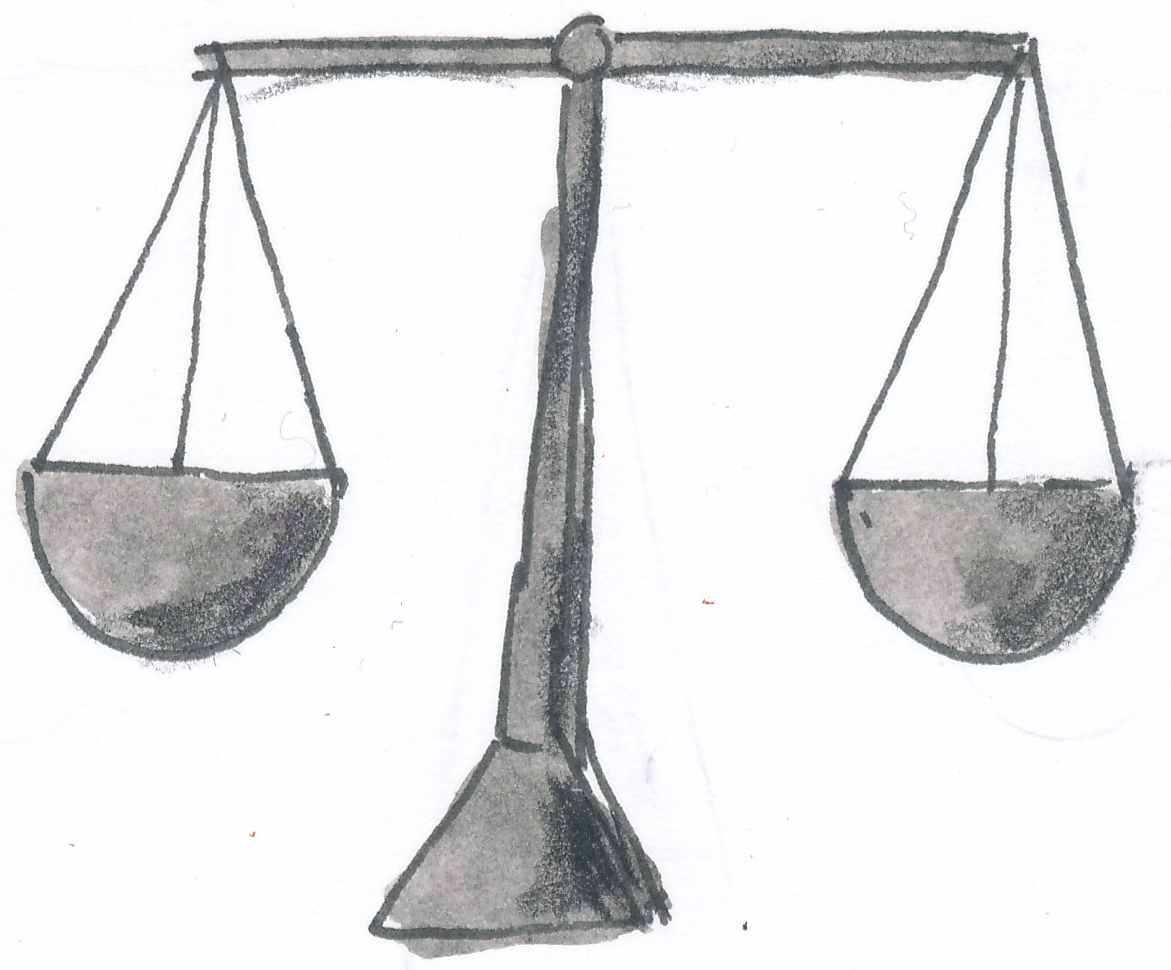 InhaltsverzeichnisA Hinweise für die Lehrkraft (mit Bezug zum Rahmenlehrplan und      mit Hinweisen zur Sprachbildung im Rahmen dieser Lernumgebung)  	2B Lernumgebung	12C Sprachliche Hilfen / Lösungen	161  Einordnung innerhalb des Themenbereichs2  Didaktisch-methodische Hinweise (praktische Hinweise zur Durchführung)3  Bezug zum Rahmenlehrplan  3.1 Prozessbezogene mathematische Standards der Lernumgebung       (siehe Handreichung, Punkt 2)3.2 Inhaltsbezogene mathematische Standards der Lernumgebung3.3 Themen und Inhalte der Lernumgebung3.4 Bezüge zum Basiscurriculum Sprachbildung3.5 Bezüge zum Basiscurriculum  Medienbildung3.6 Bezüge zu übergreifenden Themen3.7 Bezüge zu anderen Fächern4  Sprachbildung 4.1  Sprachliche Stolpersteine in den Aufgabenstellungen4.2  Wortliste zum TextverständnisDie Lehrkraft muss sich vergewissern, dass die Schülerinnen und Schüler folgenden Fachwortschatz verstanden haben, bevor sie die Lernumgebung bearbeiten.4.3  Fachbezogener Wortschatz und themenspezifische RedemittelIm Rahmen dieser Lernumgebung wenden die Schülerinnen und Schüler folgende Sprachmittel aktiv an. Diese dienen als Grundlage für die gemeinsame Erarbeitung eines Sprachspeichers während der Ergebnissicherung.4.4  Sprachliche Hilfen zur Darstellung des Lösungsweges        (siehe Kapitel C, Sprachliche Hilfen für den Lösungsbogen)Erst nachdem die Schülerinnen und Schüler ihren eigenen Denkweg entwickelt und den Lösungsweg mit ihrem eigenen Sprachwortschatz formuliert und präsentiert haben, kann es sinnvoll sein, den Arbeitsbogen zusätzlich zur weiteren Unterstützung für die Formulierung eines Rechenweges auszuhändigen.5  Material für den Einsatz dieser Lernumgebung 6  Evaluation (siehe Handreichung, Punkt 7)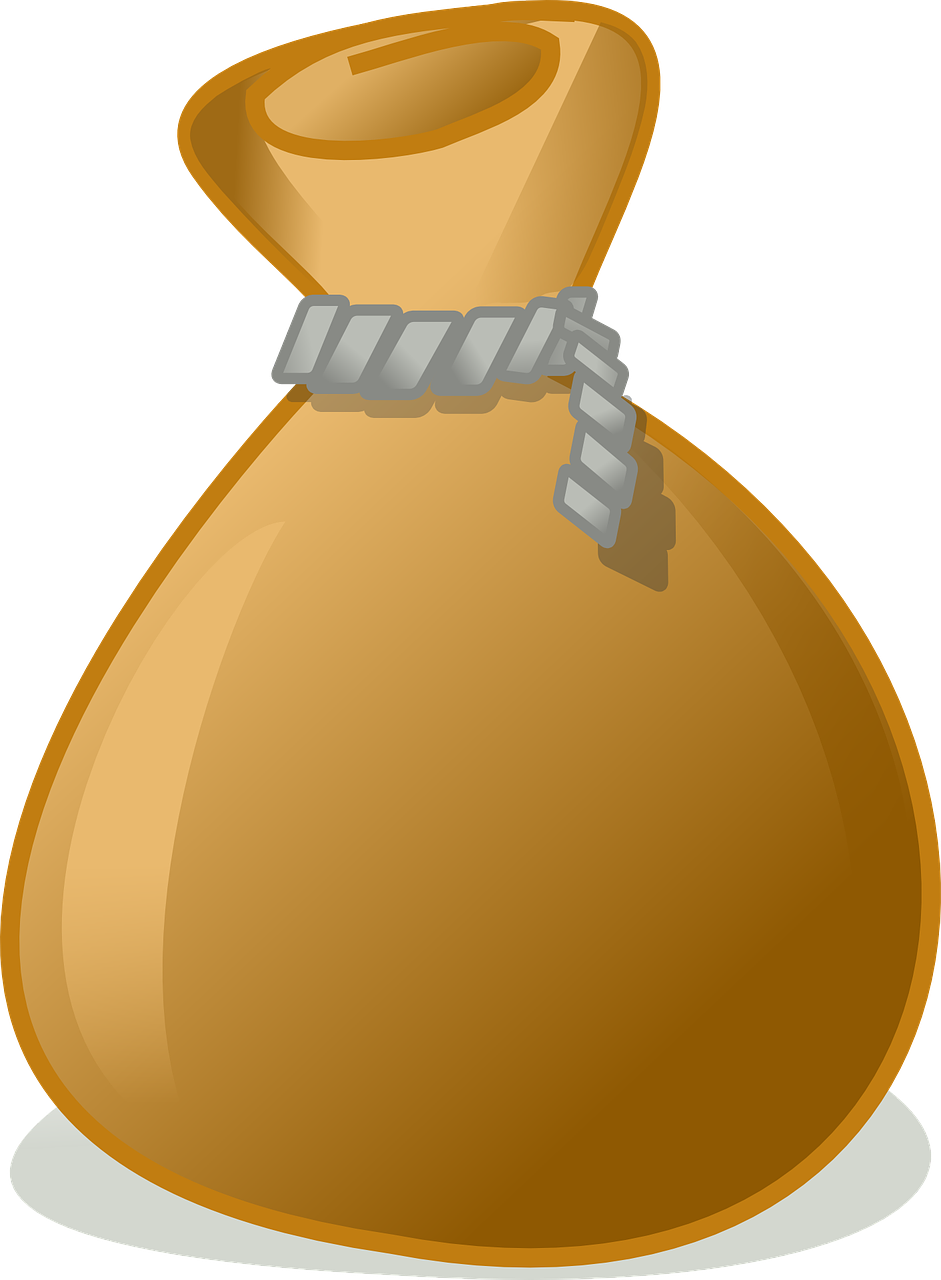 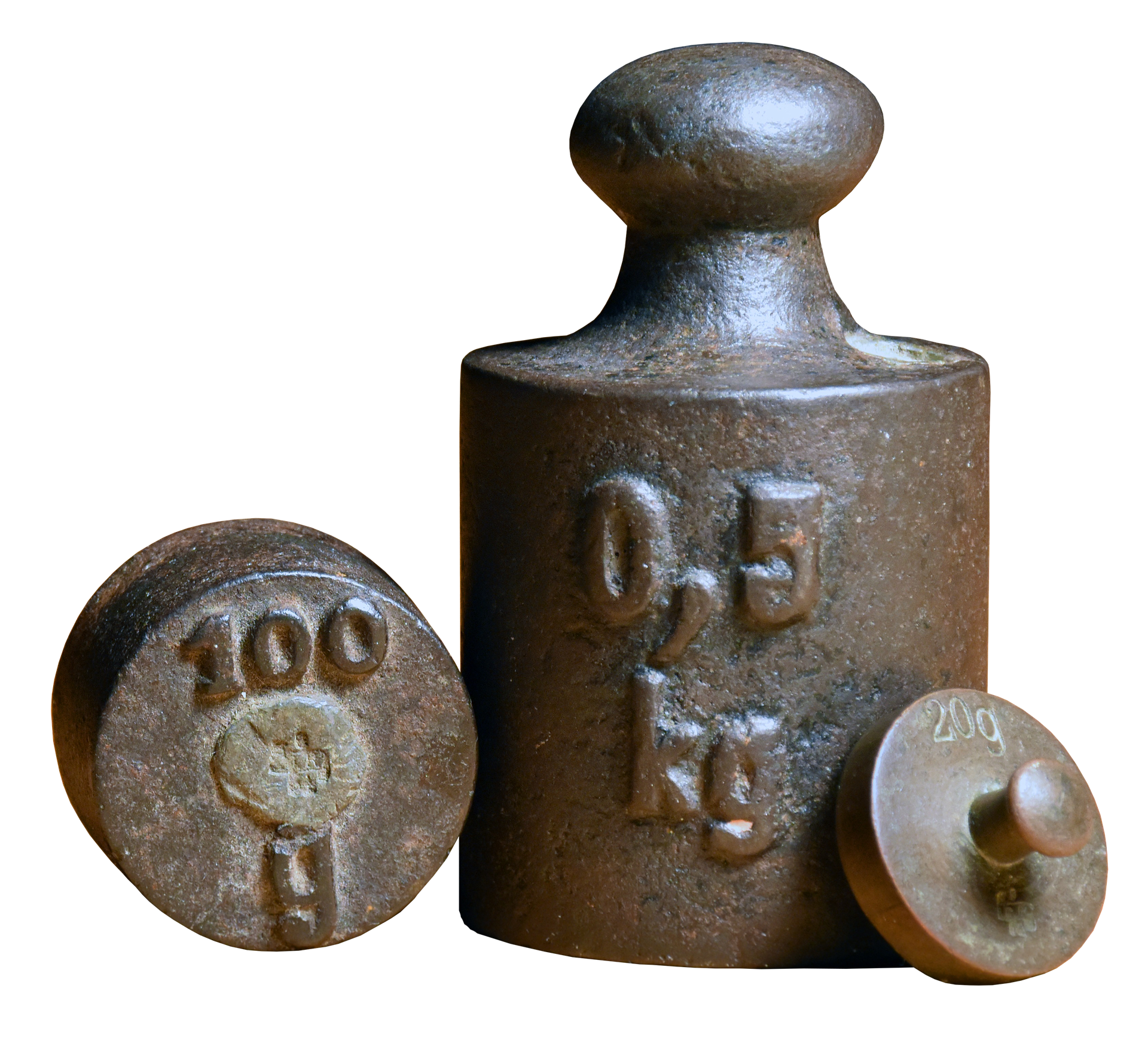 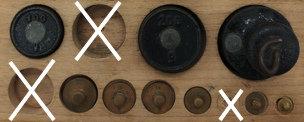 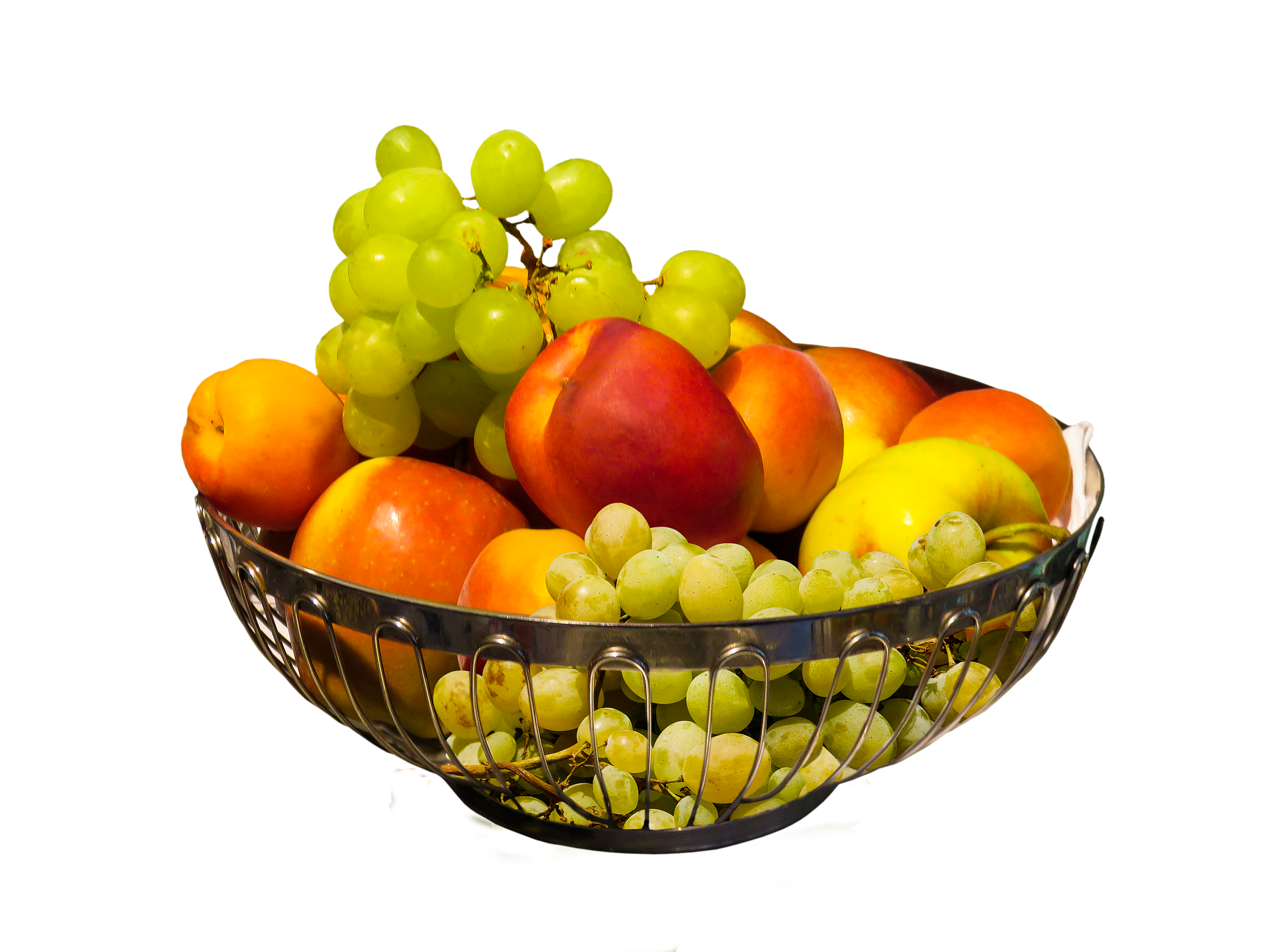 Sprachliche Hilfen zur Darstellung der Lösung Massen schätzen und vergleichenBeschreibt euer Vorgehen. Diese Bausteine helfen euch:Arbeiten mit dem WägesatzBegründet die Aussage. Diese Bausteine helfen euch:Sprachliche Hilfen zur Darstellung der Lösung 
Unvollständiger WägesatzBegründet die Aussage. Diese Bausteine helfen euch:Beschreibt eure Entdeckungen. Diese Bausteine helfen euch:Zusatzaufgabe 2Diese einzelnen Dinge wiegen etwa 1 g:
Gummibärchen, Tintenpatrone, Schokolinse, TeebeutelDiese einzelnen Dinge wiegen etwa 10 g:
Kugelschreiber, Radiergummi, kleine Klebefilmrolle, Schlüssel, Packung Vanillezucker,  Packung Backpulver, KlebestiftDiese einzelnen Dinge wiegen etwa 100 g:
Tafel Schokolade, Smartphone, (längliches Wollknäuel, Chipsrolle, Zahnpastatube, Limette)Diese einzelnen Dinge wiegen etwa 250 g:
Packung Butter, Arbeitsheft, MathematikbuchDiese einzelnen Dinge wiegen etwa 500 g: 
Packung Spaghetti, Margarine, Salz, kleine volle Wasserflasche Diese einzelnen Dinge wiegen etwa 1000 g: 
Packung Zucker, Mehl, Milch in der Tüte, eine volle Kunststoff-Literflasche Wasser/Saft 
Station: Immer ein KilogrammStation: Massen schätzen und vergleichenzu 1.:Wir hängen auf beide Seiten des Bügels Tüten. In die linke Tüte legen wir die Tafel Schokolade und in die rechte Tüte füllen wir so lange Sand, bis die Bügelwaage im Gleichgewicht ist. zu 2.:Station: Arbeit mit dem Wägesatzzu 1.:zu 2.:198 g = 100 g + 50 g + 20 g + 10 g + 10 g + 5 g + 2 g + 1 g
376 g = 200 g + 100 g + 50 g + 20 g (oder 10 g + 10 g) + 5 g + 1 g zu 3.: jaMan kann jede Masse wiegen, weil man mit den einstelligen Wägestücken die Massen 1 g bis 10 g legen kann, mit den zweistelligen Wägestücken jede Masse zwischen 10 g und 90 g und mit den dreistelligen Wägestücken jede Masse zwischen 100 g und 900 g. Alle Wägestücke zusammen ergeben ein Kilogramm. Es ist nur möglich, da 2 g, 10 g und 100 g doppelt vorkommen. Station: Unvollständiger Wägesatzzu 1.: Gummibärchen, Backpulver, Schokolade, Spaghettizu 2.: Da ein 2-g-Wägestück fehlt, kann man keine 4 g mehr zusammenstellen/wiegen. Daher kann man mit den vorhandenen Wägestücken 44 g nicht zusammenstellen.   Es ist jedoch möglich 45 g auf die eine Seite der Waage und 1 g auf die andere Seite der Waage zu legen, so dass man die 44 g wiegen kann. alle Massen mit 4 Einern, 9 Einern (Massen, die 4 g oder 9 g beinhalten)
und alle Massen mit 5, 6, 7, 8, 9 Zehnern (Massen, die 50 g bis 90 g beinhalten)
und alle Massen größer als 848 gd) am Ende ist immer eine 4 oder 9 (4 oder 9 Einer)alle Grammangaben zwischen 50 und 90 g Alle Massen größer als 848 g. Masse-Rätsela) 550 g 		b) 20 ga) 250 g		b) 5 Äpfel120 g		210 g250 g		es gibt mehrere Möglichkeiten:
- 10 g, 10 g (beides links) und 50 g (rechts) 
- 100 g, 50 g, 10 g, 10 g (alles links) und 200 g (rechts)
- 200 g von der Waage entfernen und durch 100 g, 50 g, 10 g und 10 g ersetzen
- Schokolade entfernen und durch 10 g, 10 g, und 50 g ersetzen Individuelle LösungenZusatz 1Man kann folgende Informationen entnehmen:Name des Supermarkts mit AdresseObst-/GemüsesortePreis pro KilogrammGewicht/Masse des abgewogenen Artikels Preis des ArtikelsBarcode(PLU-Nummer) Zusatz 2Die Wippe ist im Gleichgewicht, obwohl das linke Paket größer ist und die Mitte des Balkens auf der Auflage liegt. Beide Pakete müssen gleich viel wiegen. Vielleicht ist in dem rechten Paket etwas Schwereres drin.  (Das rechte Paket hat eine größere Dichte.)  Der aktive Aufbau und die nachhaltige Festigung von Stützpunktvorstellungen zu Größenangaben bis 1 kg stehen in der vorliegenden Lernumgebung im Vordergrund. Stützpunktvorstellungen sind, neben dem direkten Umgang mit verschiedenen Massen, zur Entwicklung von Größenvorstellungen von zentraler Bedeutung.Es werden vielfache Handlungserfahrungen ermöglicht, indem die Schülerinnen und Schüler zahlreichen Messaktivitäten nachgehen. Außerdem rechnen sie mit Grammangaben. Ziel ist es, dass sich die Lernenden unter den Größen 1 g, 10 g, 15 g, 100 g, 250 g, 500 g, 1000 g etwas Konkretes vorstellen können. Als Repräsentanten dienen in der Lernumgebung in diesem Größenbereich vor allem Lebensmittel.Diese Stützpunktvorstellungen sind Grundlage für das anschließende Rechnen mit Größen in verschiedenen Sachkontexten (siehe LU 2, LU 3, LU 4, LU 5). „Es bedarf (...) einer bewussten Fokussierung im Unterricht, damit Kinder diese [Stützpunktvorstellungen] verinnerlichen und dann für das Schätzen auch nutzen können.“Um eine intensive und umfangreiche Auseinandersetzung mit verschiedenen Massen zu gewährleisten, wurde die Methode der Stationsarbeit gewählt. Stationsarbeit ermöglicht vor allem das selbstständige Problemlösen, das Wiegen und das Dokumentieren. Die Arbeit an den Stationen mündet stets in ein Klassengespräch. Dieses sollte nicht nur eine Wiederholung bzw. Auflistung der Ergebnisse darstellen, sondern vielmehr Raum für Präsentationen, Diskussionen und Zusammenfassungen geben.In dieser Lernumgebung werden Inhalte und Kompetenzen der Leitidee [L2] Größen und Messen vermittelt und entwickelt. Einige Aufgaben sind im Sinne des operativen Übens gestaltet.Niveaustufe C	Zeitumfang:  3-4 DoppelstundenVoraussetzungen:Die Bedienung einer Tafelwaage sollte im Vorfeld der Lernumgebung erläutert worden sein. Es wird weiterhin empfohlen, die Notwendigkeit standardisierter Maßeinheiten thematisiert sowie Erfahrungen zum Messvorgang im Unterricht ermöglicht zu haben. Dazu eignen sich die Lernangebote für die Schulanfangsphase aus der vorliegenden Themenkiste. Eine weniger tragfähige Möglichkeit ist die Demonstration der Tafelwaage innerhalb des Klassengesprächs.Der für die Erstellung dieser Lernumgebung verwendete Wägesatz besteht aus folgenden Wägestücken: 500 g, 200 g, 100 g, 100 g, 50 g, 20 g, 10 g, 10 g, 5 g, 2 g, 2 g, 1 g. Einführung:Als vorbereitende Hausaufgabe werden die Kinder gebeten, einzelne Gegenstände zu sammeln und mitzubringen, die etwa 1 g, 10 g, 100 g, 250 g und  500 g wiegen.  Damit die Kinder nicht zu viel in die Schule tragen müssen, bringt die Lehrkraft Gegenstände mit, die 1000 g wiegen (Mehl, Zucker, 1-l-Wasserflache). Somit wird gewährleistet, dass sie neben den aus der Didaktik vorgeschlagenen Repräsentanten weitere kennenlernen. Ein weiterer Vorteil ist, dass die mitgebrachten Gegenstände aus der Lebenswelt der Kinder (Kinderzimmer) stammen.In einem Klassengespräch werden die Gegenstände nacheinander nach ihrer aufsteigenden Masse entlang eines Massestrahls (ein etwa 2 m langes Band) sortiert. Die Lehrkraft stellt zudem die Gegenstände Gummibärchen, Backpulver, Schokolade, Butter, Spaghetti und Mehl (oder Zucker) zur Verfügung. Gemeinsam werden diese entlang des Massestrahls an die richtige Stelle platziert. Außerdem werden Karten mit den Maßangaben (1 g, 10 g, 15 g, 100 g, 250 g, 500 g, 1000 g und 1 kg) zugeordnet. Je nach Vorerfahrungen der Schülerinnen und Schüler können auch die gebräuchlichen Bruchschreibweisen  kg und  kg aufgeführt werden.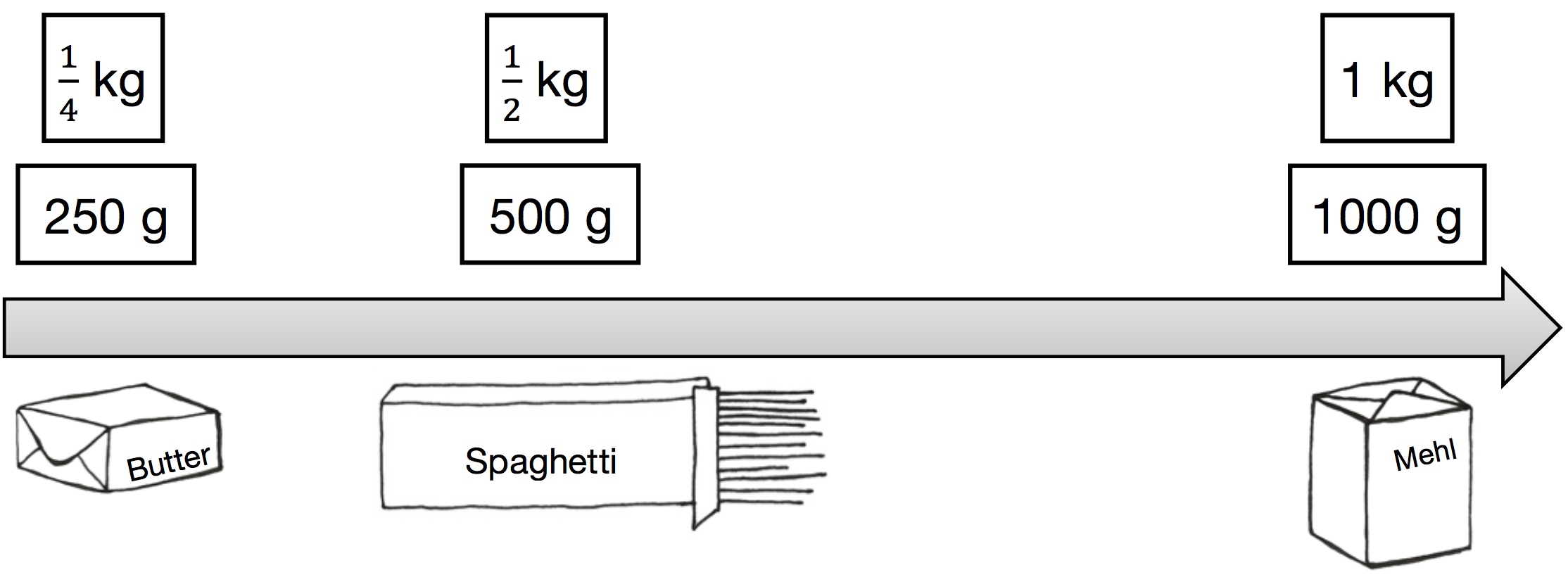 Formulierungen wie: „Die Butter wiegt weniger als / mehr als...“ werden immer wieder verwendet. Sollte es den Lernenden schwerfallen, die Gegenstände durch die visuelle Wahrnehmung zu vergleichen, können diese auch mit den Händen „abgewogen“ werden. Außerdem ist es möglich, den Masseunterschied mithilfe einer Waage zu verdeutlichen.Vor Unterrichtsbeginn werden die Stationen aufgebaut. Je nach Klassenstärke wird jede Station circa fünfmal angeboten. Alle Schülerinnen und Schüler dokumentieren zunächst die Aufgaben Diese einzelnen Dinge wiegen etwa ... g (siehe nächste Seite). Anschließend kann sowohl mit der Station Massen schätzen und vergleichen als auch mit der Station Arbeiten mit dem Wägesatz begonnen werden. Diese beiden Stationen sind grundlegend für die Bearbeitung der Stationen Unvollständiger Wägesatz und Immer ein Kilogramm. Die vier Stationen ermöglichen Handlungserfahrungen. Im Anschluss daran wenden die Lernenden ihr erworbenes Wissen in den Masse-Rätseln und zwei Zusatzaufgaben an. Hierbei wird die enaktive Ebene verlassen.Es wird in Partnerarbeit vorgegangen. Das Heft zur StationsarbeitIm Zuge der Stationsarbeit wird zur Dokumentation der Ergebnisse von jedem Kind ein Heft gestaltet. Der Einsatz des Heftes lässt zwei Varianten zu:Die einzelnen Arbeitsblätter liegen an der jeweiligen Station bereit und die Schülerinnen und Schüler heften diese nach ihrer Bearbeitung in einen Ordner, sodass das Heft im Laufe der Stationsarbeit nach und nach erweitert wird.Das Heft wird nach dem gemeinsamen Einstieg ausgehändigt und die Schülerinnen und Schüler suchen an der jeweiligen Station die entsprechende Dokumentationsseite in ihrem Heft und bearbeiten diese.Das Deckblatt kann von den Schülerinnen und Schüler individuell zum Thema gestaltet werden.Im Heft befinden sich zusätzlich zu den Stationen weitere Lernangebote.Diese einzelnen Dinge wiegen etwa ... gAuf den ersten drei Seiten des Hefts schreiben oder zeichnen die Schülerinnen und Schüler verschiedene Repräsentanten der einzelnen Massen. Sie orientieren sich dabei am Massestrahl aus der Einführung.Langfristiges Ziel ist es, dass sich die Kinder einen Fundus an Masserepräsentanten aneignen, die sie für spätere Berechnungen in Sachzusammenhängen heranziehen und zum Schätzen anderer Massen nutzen können.Station: Massen schätzen und vergleichenInhalte:Massen schätzen und herstellenMassen mit Standardrepräsentanten vergleicheneigene Ideen zum Messen ohne Waage entwickelnMassen mit der Waage messenDifferenzen berechnenMaterial: Stationskarte, Tafel- oder Balkenwaage, je eine Packung: Gummibärchen, Backpulver, Schokolade, Butter, Spaghetti, Mehl oder Zucker, Tüten (alternativ Plastikbecher), große Schüssel mit Vogelsand (Drogeriemarkt), Löffel, KleiderbügelIm Vordergrund steht der handelnde Umgang mit den Repräsentanten. Um eine konkrete Vorstellung über die Massen der einzelnen Standardgrößen zu erhalten, stellen die Kinder eigene Repräsentanten her. Diese sollen den Massen der Standardrepräsentanten entsprechen.Beim Herstellen der Massen nutzen die Kinder keine Waage. Es stehen ihnen lediglich Tüten (oder alternativ Plastikbecher) und Sand zur Verfügung. Daher müssen sie eigene Wege finden, die Massen zu schätzen. Der Vergleich der Massen mit den Händen ist naheliegend. Die Kinder füllen so lange Sand in eine Tüte bis sie der Masse des Standardrepräsentanten entspricht. Sie üben hierbei das Schätzen und Vergleichen von Massen mit den Standardrepräsentanten. Erst im zweiten Schritt werden die hergestellten Massen mit einer Waage gemessen und die Differenz zwischen der Masse des Standardrepräsentanten und der geschätzten Masse berechnet.Station: Arbeiten mit dem WägesatzInhalte:Waage und Wägesatz nutzenKombinationen ermittelnmit Massen rechnenVermutungen äußern und begründenMaterial: Stationskarte, Tafel- oder Balkenwaage, Wägesatz, je eine Packung: Gummibärchen, Backpulver, Schokolade, Butter, Spaghetti, Mehl oder ZuckerIm Vordergrund stehen das Wiegen mit der Tafelwaage sowie die Verinnerlichung der Massen der einzelnen Repräsentanten. Die einzelnen Gegenstände (Standardrepräsentanten) werden mit den Wägestücken gewogen. Hierfür müssen verschiedene Wägestücke kombiniert bzw. addiert werden.Die Herausforderung besteht darin, verschiedene Möglichkeiten zu finden, den Gegenstand mit den Wägestücken zu wiegen. Mit Ausnahme des Gummibärchens gibt es für die Repräsentanten mindestens zwei Möglichkeiten, die Massen mit den Wägestücken zu wiegen.In Aufgabe 2 werden zwei weitere Massen mit den Wägestücken zusammengestellt. 
Aufgabe 3 wird dem Anforderungsbereich III gerecht. Die Kinder prüfen, ob alle Massen zwischen 1 g und 1000 g mit dem Wägesatz zu messen sind. Die Schülerinnen und Schüler sollen zu eigenen Begründungen gelangen.Station: Unvollständiger WägesatzInhalte:mit Massen rechnenAussagen prüfen und begründenZusammenhänge beschreibenMaterial: Stationskarte, Tafel- oder Balkenwaage, unvollständiger Wägesatz (100 g, 50 g und 2 g fehlen), je eine Packung: Gummibärchen, Backpulver, Schokolade, Butter, Spaghetti, Mehl oder ZuckerIm Vordergrund steht die vertiefende Auseinandersetzung mit dem (unvollständigen) Wägesatz. Die Wägestücke 100 g, 50 g und 2 g fehlen. Die Station verlangt, dass die Schülerinnen und Schüler vorher die Station Arbeiten mit dem Wägesatz bearbeitet haben. An der Station werden Begründungen und Beschreibungen verlangt.Station: Immer ein KilogrammInhalte:Massen schätzenMassen mit der Waage messenAnzahl pro Kilogramm berechnenMaterial: Stationskarte Tafel- oder Balkenwaage, je eine Packung: Mehl oder Zucker, Tafel Schokolade, Wägesatz, verschiedene Früchte (Banane, Apfel, Birne, Pflaume, etc.) Um die Materialbeschaffung zu minimieren, sollten die Schülerinnen und Schüler jeweils eine beliebige Frucht mitbringen. Im Vordergrund steht der Aufbau der Größenvorstellung zu einem Kilogramm. Diese Vorstellung wird mit Hilfe von alltäglichen Lebensmitteln (Früchte) entwickelt. Die Schülerinnen und Schüler schätzen die Masse einer Frucht. Gelingt es den Kindern nicht, die einzelne Frucht gedanklich mit beispielsweise einer Tafel Schokolade zu vergleichen, kann diese sowie eine Mehl-/ Zuckerpackung als Bezugsgröße zum Schätzen verwendet werden. Anschließend wird die Frucht gewogen. Zum Vergleich können außerdem einzelne Wägestücke genutzt werden.Die Anzahl der Früchte pro Kilogramm muss über Addition oder Multiplikation berechnet werden. Dabei können auch nicht eindeutige Angaben wie zwei bis drei Früchte (wiegen zusammen ein Kilogramm) entstehen.Masse-RätselDer Schwierigkeitsgrad der Masse-Rätsel nimmt zu. Es wird nicht erwartet, dass alle Schülerinnen und Schüler jedes Rätsel lösen können. Die Kinder arbeiten in ihrem individuellen Tempo. Zur Beantwortung der Frage: Wie viel wiegt ein Gegenstand? muss mit den vorgegebenen Grammangaben gerechnet werden. Die Massen der Standardrepräsentanten müssen die Kinder bereits verinnerlicht haben, um sie zur Berechnung nutzen zu können. Abschließend erstellen die Lernenden eigene Rätsel. Diese werden mit dem Tischnachbarn ausgetauscht und gelöst.Zusatzaufgabe 1 Diese Aufgabe verlangt ein handelsübliches Etikett einer Waage aus der Obst- und Gemüseabteilung. Um diese Aufgabe authentisch zu gestalten, wird geraten, dass die Lehrkraft dieses an die entsprechende Stelle im Heft klebt (und anschließend kopiert). Durch den direkten Alltagsbezug können die verschiedenen Größenangaben (Masse, Preis) analysiert werden. Aber auch die anderen Angaben können untersucht werden.Zusatzaufgabe 2Die Masse eines Gegenstandes ist nicht sichtbar. Dieses Phänomen greift die Zusatzaufgabe 2 auf. „Sollen Gewichte geschätzt oder verglichen werden, orientieren sich gerade jüngere Kinder häufig an der Form, womit sich verschiedene Sinneseindrücke von Druck und Gewicht überlagern.“ Diese Strategie führt durch das Bild zu einem Widerspruch. Es können verschiedene Erklärungen diskutiert werden. Die Kreativität sowie das Vorwissen der Kinder sind hier Ausgangspunkt der Diskussion. Das Gleichgewicht der Wippe kannaufgrund der größeren Dichte des kleineren Gegenstandes entstehen,durch die unterschiedliche Tiefe der nur in der Seitenansicht dargestellten Körper oder durch die unterschiedliche Länge der Hebel bedingt sein. Dieses Phänomen kennen die Kinder von der Wippe auf dem Spielplatz.Das Bild ermöglicht die Verbindung zum naturwissenschaftlichen (Sach-) Unterricht.  Mögliche Impulse/Fragen zur Auswertung und Reflexion der Stationsarbeit:Es wird empfohlen am Ende jeder Doppelstunde eine gemeinsame Phase zur Auswertung und Reflexion der Stationsarbeit durchzuführen.Wie seid ihr beim Schätzen der Massen vorgegangen?Was habt ihr entdeckt?Welche Schwierigkeiten sind aufgetreten?MathematischargumentierenProbleme mathematisch lösenMathematischmodellierenMathematische Darstellungen verwenden  Mit symbolischen, formalen und technischen Elementen umgehenMathematisch kommunizieren1.1.2, 1.2.2, 1.3.22.1.1, 2.1.2, 2.2.16.1.1, 6.1.2, 6.4.1ThemenbereichStandardsNiveauGrößen und MessenDie Schülerinnen und Schüler könnendie verschiedenen Größen und ihre Einheiten nutzen (auch Masse) Größen messen (auch Massen und Flächeninhalte) mit Größenangaben rechnen (auch mit Massen und auch in verschiedenen Einheiten) C
ThemenbereichInhalteNiveauGrößen und MessenDie Schülerinnen und Schülerunterscheiden verschiedene Größenangaben (auch Masse)ordnen Größenangaben zu vertrauten Objekten (Repräsentanten) in den Einheiten Tonne, Kilogramm und Gramm zu (Stützpunktvorstellungen)nutzen gebräuchliche Bruchzahlen (halb, viertel, drei viertel) bei Größenangabenvergleichen direkt und indirekt Größen (auch Massen; z. B. mithilfe der Bügelwaage)wählen und nutzen sinnvoll Messinstrumente zum Messen von Größennutzen Repräsentanten (auch beim Schätzen von Masseangaben)berechnen Größenangaben (auch von Massen in verschiedenen Einheiten), insbesondere in SachkontextenC
Standards des    BC SprachbildungDie Schülerinnen und Schüler können…Produktion/ 
SprechenSachverhalte und Abläufe beschreibenzu einem Sachverhalt oder zu Texten eigene Überlegungen äußernVermutungen äußern und begründenArbeitsergebnisse aus Einzel-, Partner- und Gruppenarbeit präsentierenProduktion/ SchreibenTexte unter Nutzung von geeigneten Textmustern und -bausteinen sowie von Wortlisten schreibeninformierende Texte unter Nutzung von geeigneten Textmustern und -bausteinen sowie von Wortlisten schreibenInteraktionGesprächsregeln vereinbaren und beachtenSprachbewusstheitFachbegriffe und fachliche Wendungen nutzenStandards des   BC MedienbildungDie Schülerinnen und Schüler können …Präsentiereneine Präsentation von Lern- und Arbeitsergebnissen sach- und situationsgerecht gestaltenEinzel- und Gruppenarbeitsergebnisse vor einem Publikum präsentierenVerbraucherbildungDeutschSachunterrichtNaturwissenschaftenEs muss sichergestellt werden, dass die Lernenden folgende Begriffe/Wörter verstehen:die Lebensmittel, der Gegenstand, das Päckchen, die Packung, jeweilsNomenVerbenSonstigedie Massedie Waagedie Tabelledas Ergebnisdie Differenzdie Möglichkeitendas Gleichgewichtwiegenschätzendie Anzahl (der Früchte) pro KilogrammunvollständigStationName und Anzahl des Materials je Station Einführung - Massestrahl1 zwei Meter langes Band (z. B. Springseil/Schleifenband)1 Gummibärchen 1 Päckchen Backpulver 1 Tafel Schokolade 1 Päckchen Butter1 Packung Spaghetti 1 Packung Mehl oder Zuckerje 1 Karte (mit 1 g, 10 g, 15 g, 100 g, 250 g, 500 g, 1000 g, 1 kg, kg,  kg)Station: 
Massen schätzen und vergleichen1 Stationskarte1 Balken- oder Tafelwaage1 Gummibärchen
1 Päckchen Backpulver
1 Tafel Schokolade
1 Päckchen Butter
1 Packung Spaghetti
1 Packung Mehl oder Zucker
mind. 6 kleine Tüten (alternativ Becher)
1 große Schüssel mit Vogelsand 
1 Löffel
1 geeigneter Kleiderbügel (mit Haken)Station: 
Arbeiten mit dem Wägesatz1 Stationskarte 1 Balken- oder Tafelwaage
1 Wägesatz mit (1 g,  2 x 2 g, 5 g, 2 x 10 g, 20 g, 50 g, 2 x 100 g, 200 g, 500 g)
1 Gummibärchen
1 Päckchen Backpulver
1 Tafel Schokolade
1 Päckchen Butter
1 Packung Spaghetti 
1 Packung Mehl oder ZuckerStation: 
Unvollständiger Wägesatz1 Stationskarte1 Balken- oder Tafelwaage
1 unvollständiger Wägesatz (100 g, 50 g und 2 g fehlen)
1 Gummibärchen
1 Päckchen Backpulver
1 Tafel Schokolade
1 Päckchen Butter
1 Packung Spaghetti
1 Packung Mehl oder ZuckerStation: 
Immer ein 
Kilogramm1 Stationskarte
1 Balken- oder Tafelwaage
1 Wägesatz mit (1 g,  2 x 2 g, 5 g, 2 x 10 g, 20 g, 50 g, 2 x 100 g, 200 g, 500 g)
1 Packung Mehl oder Zucker1 Tafel Schokolade
ca. 6 verschiedene Früchte  aus der HausaufgabeKlassensatzHeft zur StationsarbeiteinigeMagnetplättchen zum Tarieren der WaagenFruchtgeschätzte Massegewogene MasseAnzahl der Früchte pro KilogrammApfelindividuellca. 160 g bis 200 g5 bis 6Bananeindividuellca. 180 g 5 bis 6Pflaumeindividuellca. 20 g  bis 100 g10 bis 50Birneindividuellca. 150 g6 bis 7...LebensmittelMasse des LebensmittelsMasse der SandtüteDifferenz (Unterschied)Gummibärchen1 gindividuellindividuellBackpulver15 gindividuellindividuellTafel Schokolade100 gindividuellindividuellButter250 g ( kg)individuellindividuellSpaghetti500 g ( kg)individuellindividuellMehl oder Zucker1000 g
(1 kg)individuellindividuellGegenstandMöglichkeitenGummibärchen1 g = 1 gBackpulver15 g = 10 g + 5 g
15 g = 10 g + 2 g + 2 g + 1 gTafel Schokolade100 g = 100 g
100 g = 50 g + 20 g + 10 g + 10 g + 5 g + 2 g + 2 g + 1 gButter250 g = 200 g + 50 g
250 g = 200 g + 20 g + 10 g + 10 g + 5 g + 2 g + 2 g + 1 g
250 g = 100 g + 100 g + 50 g
250 g = 100 g + 100 g + 20 g + 10 g + 10 g + 5 g + 2 g + 2 g + 1 gSpaghetti500 g = 500 g
500 g = 200 g + 100 g + 100 g + 50 g + 20 g + 10 g + 10 g + 5 g + 2 g + 2 g + 1 gMehl oder Zucker1000 g = 500 g + 200 g + 100 g + 100 g + 50 g + 20 g + 10 g + 10 g + 5 g + 2 g + 2 g + 1 gBildtitelSeiteBildquelleTitelbild Waage1gezeichnet von Matthia LuxMassestrahl3erstellt von iMINT Grundschule MathematikBeutelStation/Heft
„Massen schätzen und vergleichen“gemeinfreihttps://pixabay.com/de/geld-beutel-brown-seil-sack-308815/ [04.01.2018]WägestückeStation/Heft 
„Arbeiten mit dem Wägesatz“gemeinfreihttps://pixabay.com/de/gewicht-waage-wiegen-alt-kilogramm-2541654/ [04.01.2018]WägesatzStation/Heft 
„Unvollständiger Wägesatz“erstellt von iMINT Grundschule MathematikStandard-repräsentantenHeft „Unvollständiger Wägesatz“erstellt von iMINT Grundschule MathematikObstkorbStation/Heft „Immer ein Kilogramm“gemeinfreihttps://pixabay.com/de/essen-nahrung-obst-lebensmittel-2519956/ [04.01.2018]Masse-RätselHefterstellt von iMINT Grundschule MathematikWippeZusatzgemeinfreihttps://pixabay.com/de/gleichgewicht-schaukel-gleichheit-2108025/[04.01.2018]